22.01.2021 r.Ponad 50 tys. złotych dla WOŚPPodczas 29. Finału WOŚP sztab UMW zebrał 51 050 złotych. Pomimo pandemii udało się pobić zeszłoroczny rekord.Tegoroczny Finał był naprawdę wyjątkowy - zarówno z powodu pandemii, jak i naszego wyniku. Pobiliśmy jednak zeszłoroczny rekord, który wynosił 43 690 zł. Jak mówi Ignacy Tarski, szef sztabu WOŚP UMW, wolontariusze nie spodziewali się, że uda się złamać granicę 50 000 zł.— Jesteśmy zachwyceni, że zebraliśmy aż tyle. Liczymy, że również w przyszłym roku co najmniej utrzymamy nasz wynik. Jednak niezależnie od kwoty jaką zbierzemy, ważne jest, że gramy i grać będziemy. W końcu wraz z Wielką Orkiestrą Świątecznej Pomocy nie tylko zbieramy pieniądze dla ochrony zdrowia. Co roku pokazujemy także, że wspólnie jesteśmy w stanie stworzyć coś wielkiego pomagając drugiej osobie — dodaje Ignacy Tarski.Z samego kwestowania wolontariusze Uniwersytetu Medycznego we Wrocławiu zebrali 21090 zł. Najwięcej, bo 3095 zł, zgromadziły Aleksandra Such i Ewa Gardocka. Z kolei najcięższa puszka stacjonarna należała do Wrocławskiego Centrum Okulistycznego - znalazło się tam 5095 zł. Łącznie ze skarbon stacjonarnych uzyskano kwotę 11 952 zł. Dzięki możliwości wpłacania datków poprzez e-Skarbonkę, sztab zebrał kolejne 8663 zł.— Sytuacja epidemiczna wymusiła na nas wiele zmian w działaniach. Postanowiliśmy wyjątkowo w tym roku zmniejszyć liczbę kwestujących wolontariuszy oraz zrezygnowaliśmy ze standardowych wydarzeń. Przenieśliśmy jednak sporą część naszych działań do sieci. Uruchomiliśmy aukcje internetowe, z których jasno wyniknęło, że wszyscy jesteśmy spragnieni kontaktu na żywo, bo to właśnie „przeżycia” zostały wylicytowane za największe pieniądze —- tłumaczy Ignacy Tarski, szef sztabu WOŚP UMW.Wśród licytacji 3 pierwsze miejsca zajęło zwiedzanie Muzeum Medycyny Sądowej (2x 1050 zł oraz 1000 zł). Popularnością cieszyła się również aukcja z sesją zdjęciową na terenie Klinik, która została wylicytowana za 616 zł oraz zwiedzanie Muzeum Anatomii - 514 i 504 zł. Łącznie z samych aukcji udało się uzyskać 8005 zł. Również charytatywne wydarzenie współorganizowane przez studentów Uniwersytetu Medycznego - pokaz filmowy „120 uderzeń serca” wraz z prelekcją prof. dr hab. Brygidy Knysz - Kierownika Katedry i Kliniki Chorób Zakaźnych, Chorób Wątroby i Nabytych Niedoborów Odpornościowych, przyciągnął wiele osób. Ze sprzedaży biletów zebrano 1340 zł.Wszystkie pieniądze - zarówno z puszek, e-Skarbonek, licytacji i wydarzenia, zostaną przeznaczone na tegoroczny cel Wielkiej Orkiestry Świątecznej Pomocy - zakup sprzętu dla laryngologii, otolaryngologii i diagnostyki głowy.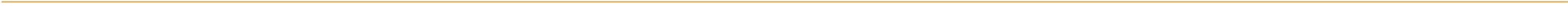 Wybrzeże Pasteura 1,  50-367 WrocławT: +48 (71)784-28-01 , (71)784-28-02,   komunikacja@umed.wroc.pl, www.umed.wroc.pl